DOMANDA DI PARTECIPAZIONE AL BANDO DI CONCORSO PER LA EROGAZIONE DI CONTRIBUTI ECONOMICI A FAVORE DI INQUILINI MOROSI INCOLPEVOLI. ANNO 2021.				             All’Ufficio Servizi Sociali Comune di Forio 									            Via Genovino, 2					80075 Forio (Na).Pec:protocollo@pec.comune.forio.na.itOGGETTO: Domanda di partecipazione al bando di concorso per l’erogazione di contributi economici a favore di inquilini morosi incolpevoli, anno 2021.Il sottoscritto_________________________________ nato a ___________________________Il__________________ residente in _____________________________________________ alla Via/Piazza_________________________ C.F. ________________________________________In qualità di titolare di contratto di locazione stipulato in data_________________ della durata di anni______________.					        DICHIARAAi sensi e per gli effetti di quanto previsto dagli articoli 46 e 47 del D.P.R. 28 dicembre 2000, n. 445, consapevole della decadenza dall’eventuale beneficio economico e delle responsabilità penali previste dagli articoli 75 e 76 del medesimo D.P.R. n. 445/2000 nel caso di dichiarazione non veritiera      di essere cittadino/a italiano/a o di uno Stato appartenente all’Unione Europea oppure nei casi di cittadino non appartenente all’Unione Europea essere in possesso di un regolare titolo di soggiorno ai sensi del Testo Unico di cui al D.lgs n. 286 del 25/07/1988 e ss.ii.mm.;     di essere residente da almeno un anno nell’alloggio oggetto della procedura di rilascio;     di essere titolare di un contratto di locazione per uso abitativo, regolarmente registrato, relativo     ad un immobile non di edilizia residenziale pubblica, (sono esclusi gli immobili appartenenti alle categorie A1, A8 e A9);     di essere destinatario di un atto di intimazione di sfratto per morosità, con citazione per la convalida; di aver subito una perdita del reddito IRPEF superiore al 25% e di essere destinatario di un atto di intimazione di sfratto per morosità;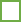       avere un reddito ISE non superiore ad € 35.000,00 o un reddito derivante da regolare attività lavorativa con un valore ISEE non superiore ad € 26.000,00;       Che egli stesso ed i componenti il proprio nucleo familiare indicato nella dichiarazione unica sostitutiva, allegata alla presente domanda, non risultano essere titolari di diritto di proprietà, usufrutto, uso o abitazione nella provincia di residenza di altro immobile fruibile e adeguato alle esigenze del proprio nucleo familiare;   Dichiara, inoltre:                                                        In base al bando di concorso pubblico per l’erogazione di contributi economici a favore di inquilini morosi incolpevoli, anno 2021, pubblicato dal Comune di Forio, di essere in possesso dei requisiti per poter usufruire delle misure previste nei casi di morosità incolpevole accertata ai sensi della vigente normativa, stante l’impossibilità di provvedere al pagamento del canone in ragione della perdita o consistente riduzione della capacità reddituale del nucleo familiare, dovuta a:Perdita del lavoro per licenziamento avvenuto in data___________________________(Specificare quale componente del nucleo)_________________________________________________________________0           Accordi aziendali o sindacali con consistenti riduzioni dell’orario di lavoro intervenuti in data     _______________________ (Specificare quale componente del nucleo) ________________________________________________________________________________________Cassa integrazione ordinaria o straordinaria che limita notevolmente la capacità reddituale intervenuta in data______________________ (Specificare quale componente del nucleo)____________________________________________________________________________             Mancato rinnovo di contratti a termine o di lavori atipici in data_______________________ (Specificare quale componente del nucleo)________________________________________             Cessazione di attività libero-professionali o di imprese registrate alla Camera di Commercio             di______________________________________ il_____________________ con oggetto sociale              __________________________ Codice Fiscale/Partita IVA______________________________             Iscrizione al Registro delle Imprese n.________________ del____________________________             derivanti da cause di forza maggiore o da perdita di avviamento in misura consistente in data              ______________________(Specificare quale componente del nucleo) ____________________Malattia grave, infortunio, decesso di un componente del nucleo familiare che ha comportato la    consistente riduzione del reddito complessivo del nucleo medesimo;_______________________________________La necessità dell’impiego di parte notevole del reddito per fronteggiare rilevanti spese mediche e assistenziali                                                                               DICHIARADi avere:un I.S.E. di € _________________ riferito ai redditi propri e del proprio nucleo familiare come da dichiarazione unica sostitutiva, rilasciata secondo la vigente normativa, allegata alla presente domanda di partecipazione;un I.S.E.E. di €___________  come da dichiarazione sostitutiva unica, rilasciata secondo la vigente normativa, allegata alla presente domanda di partecipazione;INDICARE SE ALL’INTERNO DEL NUCLEO FAMILIARE E’ PRESENTE: 	Persona ultrasettantenne;	minore;	invalidità accertata per almeno il 74%	componente in carico ai Servizi Sociali o alle competenti aziende sanitarie locali per                      l’attuazione di un progetto assistenziale individuale.                                                               		DICHIARADi trovarsi in una delle seguenti condizioni:    Cittadino che intende sanare la morosità incolpevole accertata dal Comune, qualora il periodo residuo del contratto in essere non sia inferiore ad anni due, con contestuale rinuncia all’esecuzione del provvedimento di rilascio dell’immobile;   Cittadino che intende ristorare la proprietà dei canoni corrispondenti alle mensilità di differimento qualora il proprietario dell’immobile consenta il differimento dell’esecuzione del provvedimento di rilascio dell’immobile per il tempo necessario a trovare un’adeguata soluzione abitativa all’inquilino moroso incolpevole;     Cittadino che intende assicurare il versamento di un deposito cauzionale per stipulare un nuovo contratto di locazione.    Cittadino che intende assicurare il versamento di un numero di mensilità relative al nuovo contratto da sottoscrivere a canone concordato;                                                                         DICHIARAChe l’eventuale erogazione del contributo economico e che l’applicazione delle eventuali misure di graduazione dello sfratto, qualora accordate dalle autorità competenti secondo le vigenti disposizioni di legge, si rendono necessarie per:     provvedere al pagamento di n.________ mensilità del canone di locazione maturate a partire dal __________ e per la somma di €_______________ (maturata al 31 dicembre 2020);     sottoscrivere un nuovo contratto di locazione ai sensi della legge n. 431/1998;     versare il deposito cauzionale per la stipula di un nuovo contratto di locazione;     ai fini del ristoro, anche parziale, delle somme dovute al proprietario dell’alloggio, che ha dichiarato la disponibilità a consentire al differimento dell’esecuzione del rilascio dell’immobile (come da dichiarazione allegata alla presente domanda di partecipazione)Il sottoscritto dichiara di possedere tutti i requisiti di partecipazione indicati dalla normativa vigente e di allegare alla presente domanda tutta la documentazione idonea a dimostrare la completezza e la veridicità dei dati e dei fatti dichiarati.Il sottoscritto dichiara, inoltre, di essere consapevole che la presente istanza non comporta alcun onere a carico del Comune di Forio essendo la erogazione dell’eventuale contributo economico subordinata al concreto finanziamento della misura da parte della Regione Campania e all’effettivo trasferimento delle risorse finanziarie, dalla Regione Campania al Comune di Forio,  destinate agli inquilini morosi incolpevoli residenti nel Comune di Forio.Alla presente istanza il sottoscritto allega copia della seguente documentazione richiesta al punto 7) dall’avviso pubblico a pena di esclusione:1._____________________________________________________________________________________2._____________________________________________________________________________________ 3._____________________________________________________________________________________4._____________________________________________________________________________________5._____________________________________________________________________________________6._____________________________________________________________________________________Il Dichiarante è consapevole che la mancata apposizione della firma in calce alla presente domanda e/o la mancata allegazione di copia di un proprio documento di riconoscimento in corso di validità, comporta l’esclusione della presente istanza dal bando di concorso per la erogazione di contributi economici a favore di inquilini morosi incolpevoli del Comune di Forio.Il Dichiarante è altresì consapevole che l’allegazione di copia di un proprio documento di riconoscimento non più valido, comporta l’esclusione della presente istanza dal bando di concorso per la erogazione di contributi economici a favore di inquilini morosi incolpevoli del Comune di Forio così come la presentazione della presente domanda oltre l’ora e la data stabilita dallo stesso avviso pubblico.Il Dichiarante è infine consapevole che il rispetto dei criteri, delle modalità e dei termini di presentazione della domanda di partecipazione al concorso per la erogazione di contributi economici a favore di inquilini morosi incolpevoli del Comune di Forio è imputabile esclusivamente alla sua responsabilità.Data__________________________________Il Dichiarante_______________________________________________ (firma leggibile e copia di un documento di riconoscimento in corso di validità).Informativa sulla privacy.Ai sensi di quanto previsto dall’articolo 13 del D.lgs. n. 196/2003, nella procedura relativa al bando di concorso pubblico per la erogazione di contributi economici a favore di inquilini morosi incolpevoli, anno 2021, saranno rispettati i principi di riservatezza delle informazioni fornite, in conformità a quanto disposto dal D.lgs. n. 196/2003 e successive modificazioni, compatibilmente con le funzioni istituzionali, le disposizioni di legge e regolamentari concernente gli inquilini morosi incolpevoli e le disposizioni riguardanti il diritto di accesso ai documenti e alle informazioni.Data__________________________________Il Dichiarante_______________________________________________ (firma leggibile e copia di un documento di riconoscimento in corso di validità).MODELLO ADICHIARAZIONE SOSTITUTIVA DEL RICHIEDENTE IL CONTRIBUTO ECONOMICO RESA AI SENSI DEL D.P.R. N. 445/2000 E SUCCESSIVE MODIFICHE E INTEGRAZIONI, SULLE CONDIZIONI ECONOMICHE PROPRIE E DEI COMPONENTI DEL NUCLEO FAMILIARE.Il sottoscritto_________________________________ nato a ___________________________Il__________________ residente in _____________________________________________ alla Via/Piazza_________________________ C.F. ________________________________________                                                                       DICHIARAAi sensi e per gli effetti di quanto previsto dagli articoli 46 e 47 del D.P.R. 28 dicembre 2000, n. 445, consapevole della decadenza dall’eventuale beneficio economico e delle responsabilità penali previste dagli articoli 75 e 76 del medesimo D.P.R. n. 445/2000 nel caso di dichiarazione non veritiera e falsità in atti, quanto segue:CHE LO STATO DI FAMIGLIA ALLA DATA DI PRESENTAZIONE DELLA DOMANDA RELATIVA AL BANDO DI CONCORSO PUBBLICO PER LA EROGAZIONE DI CONTRIBUTI ECONOMICI A FAVORE  DI INQUILINI MOROSI INCOLPEVOLI, ANNO 2021, DEL COMUNE DI FORIO E’ IL SEGUENTE:*1= anziano ultrasettantenne;2= minore;3= soggetto con invalidità accertata per almeno il 74%;4= soggetto in carico ai servizi sociali o alle competenti aziende sanitarie locali per l’attuazione di un progetto assistenziale individuale;5= soggetto il cui reddito deriva da lavoro dipendente;6= soggetto il cui reddito deriva da lavoro d’impresa;7= soggetto il cui reddito deriva da attività libero-professionale.IL RICHIEDENTE DICHIARASotto la propria responsabilità:Che i dati riportati nel presente modello di domanda sono conformi, per quanto riguarda i componenti del nucleo familiare, ai dati anagrafici riportati nello stato di famiglia storico e nella dichiarazione unica sostitutiva  di cui al D.P.C.M. n. 159/2013 e successive modifiche e integrazioni, allegati alla domanda di partecipazione al bando di concorso pubblico per la erogazione di contributi economici a favore di inquilini morosi incolpevoli.Che i dati riportati nel presente modello di domanda sono conformi, per quanto riguarda i redditi propri e quelli dei componenti del nucleo familiare ai redditi dichiarati nella dichiarazione unica sostitutiva  di cui al D.P.C.M. n. 159/2013 e successive modifiche e integrazioni,  allegata alla domanda di partecipazione al bando di concorso pubblico per la erogazione di contributi economici a favore di inquilini morosi incolpevoli.Che i dati relativi al possesso di eventuali beni patrimoniali o di redditi derivanti da altre fonti di reddito diverse da quelli derivanti dal lavoro dipendente o dal lavoro libero–professionale o da lavoro  di impresa propri e dei componenti del nucleo familiare sono riportati nella dichiarazione unica sostitutiva di cui al D.P.C.M. n. 159/2013 e successive modifiche e integrazioni, allegata alla domanda di partecipazione al bando di concorso pubblico per la erogazione di contributi economici a favore di inquilini morosi incolpevoli.IL RICHIEDENTE DICHIARAAi sensi e per gli effetti di quanto previsto dagli articoli 46 e 47 del D.P.R. 28 dicembre 2000, n. 445, consapevole della decadenza dall’eventuale beneficio economico e delle responsabilità penali previste dagli articoli 75 e 76 del medesimo D.P.R. n. 445/2000 nel caso di dichiarazione non veritiera e falsità in atti, quanto segue:     nel proprio nucleo familiare sono presenti n.____ soggetti con invalidità accertata per almeno il 74%;     nel proprio nucleo familiare sono presenti n.____ soggetti minori di età;     nel proprio nucleo familiare sono presenti n.____ soggetti minori di età figli del dichiarante;     nel proprio nucleo familiare sono presenti n.____ soggetti anziani ultrasettantenni;     familiare, in presenza di figli minori di età, uno o entrambi i genitori svolgono lavoro d’impresa.Il richiedente, ai fini della dimostrazione della condizione patrimoniale del proprio nucleo familiare (redditi, beni mobili, beni immobili, altro) allega, inoltre, alla presente dichiarazione sostitutiva, certificazione I.S.E. e I.S.E.E., rilasciata dal CAF_______________________________con sede in____________________________Via__________________________________ Telefono____________________, Fax____________________secondo la vigente normativa in materia di rilascio di certificazione I.S.E. e I.S.E.E.Data__________________________________Il Dichiarante_______________________________________________ (firma leggibile e copia di un documento di riconoscimento in corso di validità).Informativa sulla privacy.Ai sensi di quanto previsto dall’articolo 13 del D.lgs. n. 196/2003, nella procedura relativa al bando di concorso pubblico per la erogazione di contributi economici a favore di inquilini morosi incolpevoli, anno 2021, saranno rispettati i principi di riservatezza delle informazioni fornite, in conformità a quanto disposto dal D.lgs. n. 196/2003 e successive modificazioni, compatibilmente con le funzioni istituzionali, le disposizioni di legge e regolamentari concernente gli inquilini morosi incolpevoli e le disposizioni riguardanti il diritto di accesso ai documenti e alle informazioni.Data__________________________________Il Dichiarante_______________________________________________ (firma leggibile e copia di un documento di riconoscimento in corso di validità).MODELLO B                        DICHIARAZIONE DEL PROPRIETARIO PER LA MOROSITA’ INCOLPEVOLEIl sottoscritto_________________________________ nato a ___________________________Il__________________ residente in _____________________________________________ alla Via/Piazza_________________________ C.F. ________________________________________Proprietario dell’immobile sito in via/piazza_________________________________________________n.__________ Comune___________________________________________ c.a.p.___________________dato in locazione al sig.__________________________________________________________________                                                                        DICHIARAAi sensi e per gli effetti di quanto previsto dagli articoli 46 e 47 del D.P.R. 28 dicembre 2000, n. 445, consapevole della decadenza dall’eventuale beneficio economico e delle responsabilità penali previste dagli articoli 75 e 76 del medesimo D.P.R. n. 445/2000 nel caso di dichiarazione non veritiera e falsità in atti, quanto segue:                                                                      DI ACCETTAREL’eventuale contributo economico che potrebbe essere erogato al sig._____________________________secondo quanto stabilito dal bando di concorso pubblico per la erogazione di contributi economici a favore di inquilini morosi incolpevoli, anno 2021, del Comune di Forio, con l’obbligo di non aumentare il canone di locazione, se previsto nel contratto, dell’importo relativo all’aggiornamento annuale e di non attivare procedure di rilascio almeno per___________ mesi.OVVERO                                                                                   SI IMPEGNAConsapevole degli effetti di cui all’articolo 1321 e seguenti e all’articolo 1218 e seguenti del codice civile, a ridurre il canone annuo della corrispondente eventuale somma eccedente la sanatoria del debito del sig. ____________________________________________________ per l’anno ____________Il sottoscritto chiede che l’eventuale contributo economico che potrebbe essere erogato al sig.__________________________________ sia corrisposto mediante:          bonifico bancario o postale intestato  a:__________________________________________________     Codice IBAN :_______________________________________________________________________Il Dichiarante e l’inquilino nella condizione di morosità incolpevole sono consapevoli che la mancata apposizione della firma in calce alla presente dichiarazione sostitutiva e/o la mancata allegazione di copia di un documento di riconoscimento del sottoscrittore in corso di validità comporta la esclusione della presente dichiarazione dal bando di concorso pubblico per la erogazione di contributi economici a favore di inquilini morosi incolpevoli del Comune di Forio.Data__________________________________Il Dichiarante_______________________________________________ (firma leggibile e copia di un documento di riconoscimento in corso di validità).Informativa sulla privacy.Ai sensi di quanto previsto dall’articolo 13 del D.lgs. n. 196/2003, nella procedura relativa al bando di concorso pubblico per la erogazione di contributi economici a favore di inquilini morosi incolpevoli, anno 2021, saranno rispettati i principi di riservatezza delle informazioni fornite, in conformità a quanto disposto dal D.lgs. n. 196/2003 e successive modificazioni, compatibilmente con le funzioni istituzionali, le disposizioni di legge e regolamentari concernente gli inquilini morosi incolpevoli e le disposizioni riguardanti il diritto di accesso ai documenti e alle informazioni.Data__________________________________Il Dichiarante_______________________________________________ (firma leggibile e copia di un documento di riconoscimento in corso di validità).CognomeNomeCodice FiscaleData di nascitaCondizione*ParentelaReddito anno 2020